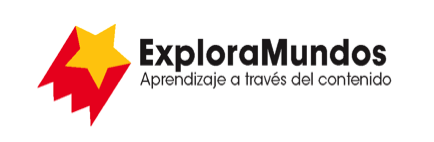 Niveles T, U, V: Investigaciones
Luces que guíanParte 5: Presenta y comparte
Mira toda la información que reuniste durante tu investigación.¿Cuáles son las ideas más importantes sobre los faros como luces que guían?Escribe las ideas más importantes en una tabla.

Cuando termines, asegúrate de guardar este archivo.Faros en costas peligrosasFaros en la entrada de puertosFaros internos¿Por qué se necesitan faros en estos lugares?¿Cómo se construyen estos faros para que cumplan con su propósito?¿De qué manera los desarrollos tecnológicos han cambiado el funcionamiento de los faros?¿Por qué los faros todavía se consideran importantes?